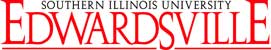 REQUEST FOR INTERINSTITUTIONAL WAIVER OF TUITIONPLEASE NOTE: Incomplete forms will be returned to the employee.  To avoid being incorrectly billed, students should register BEFORE completing the form.  Completed forms are to be submitted to the Office of Human Resources.  The application must be submitted each semester in order for Human Resources to verify the recipient’s employment status and job classificationApplications are due by the 10th day after the start of the semester.  Forms received after the deadline may not be processed.*Civil Service employees are limited to a maximum of nine credit hours per semester given the employee meets the conditions for admission as prescribed by the Office of Admissions.*Faculty, Administrative/Professional Staff, and Retirees can only utilize the waiver at Southern Illinois Edwardsville or Carbondale. I DECLARE UNDER PENALTY OF PERJURY THAT THE FOREGOING INFORMATION IS TRUE AND CORRECT. I further declare that the application of this waiver serves as both official notification (unless denied) and my acceptance of this waiver. As a recipient of a tuition waiver award from Southern Illinois University, I understand that the University has the legal authority to release my name and address, the name of my former high school or college, the name of my award, and the award amount. This release is valid for the period of time the tuition waiver is in effect. The refusal to accept this agreement will result in a forfeit of the waiver.  I also understand that the value of the tuition waiver for graduate course work over $5, 250 annually may be reported as taxable wages on Form W-2 and subject to tax withholding.For Human Resources Office Use OnlyReciprocal InstitutionApplication for Tuition Waiver at:Southern Illinois University EdwardsvilleNAME:             (Last) NAME:             (Last) NAME:             (Last) NAME:             (Last) (First) (First) (First) (First) (First) (Middle) (Middle) University ID Number at Employing University: University ID Number at Employing University: University ID Number at Employing University: University ID Number at Employing University: University ID Number at Employing University: University ID Number at Employing University: University ID Number at Employing University: Campus Phone:Campus Phone:Campus Phone:Campus Phone:Campus Phone:Department: Department: Department: Department: Department: Department: Department: Title:Title:Title:Title:Title:1.  Job Classification:   Status Civil Service    Faculty    Admin/Professional Staff     Job Status:    Active         Retiree           Dependent/Spouse of Deceased1.  Job Classification:   Status Civil Service    Faculty    Admin/Professional Staff     Job Status:    Active         Retiree           Dependent/Spouse of Deceased1.  Job Classification:   Status Civil Service    Faculty    Admin/Professional Staff     Job Status:    Active         Retiree           Dependent/Spouse of Deceased1.  Job Classification:   Status Civil Service    Faculty    Admin/Professional Staff     Job Status:    Active         Retiree           Dependent/Spouse of Deceased1.  Job Classification:   Status Civil Service    Faculty    Admin/Professional Staff     Job Status:    Active         Retiree           Dependent/Spouse of Deceased1.  Job Classification:   Status Civil Service    Faculty    Admin/Professional Staff     Job Status:    Active         Retiree           Dependent/Spouse of Deceased1.  Job Classification:   Status Civil Service    Faculty    Admin/Professional Staff     Job Status:    Active         Retiree           Dependent/Spouse of Deceased1.  Job Classification:   Status Civil Service    Faculty    Admin/Professional Staff     Job Status:    Active         Retiree           Dependent/Spouse of Deceased1.  Job Classification:   Status Civil Service    Faculty    Admin/Professional Staff     Job Status:    Active         Retiree           Dependent/Spouse of Deceased1.  Job Classification:   Status Civil Service    Faculty    Admin/Professional Staff     Job Status:    Active         Retiree           Dependent/Spouse of Deceased1.  Job Classification:   Status Civil Service    Faculty    Admin/Professional Staff     Job Status:    Active         Retiree           Dependent/Spouse of Deceased1.  Job Classification:   Status Civil Service    Faculty    Admin/Professional Staff     Job Status:    Active         Retiree           Dependent/Spouse of Deceased1.  Job Classification:   Status Civil Service    Faculty    Admin/Professional Staff     Job Status:    Active         Retiree           Dependent/Spouse of Deceased1.  Job Classification:   Status Civil Service    Faculty    Admin/Professional Staff     Job Status:    Active         Retiree           Dependent/Spouse of Deceased1.  Job Classification:   Status Civil Service    Faculty    Admin/Professional Staff     Job Status:    Active         Retiree           Dependent/Spouse of Deceased1.  Job Classification:   Status Civil Service    Faculty    Admin/Professional Staff     Job Status:    Active         Retiree           Dependent/Spouse of Deceased1.  Job Classification:   Status Civil Service    Faculty    Admin/Professional Staff     Job Status:    Active         Retiree           Dependent/Spouse of Deceased1.  Job Classification:   Status Civil Service    Faculty    Admin/Professional Staff     Job Status:    Active         Retiree           Dependent/Spouse of Deceased1.  Job Classification:   Status Civil Service    Faculty    Admin/Professional Staff     Job Status:    Active         Retiree           Dependent/Spouse of Deceased1.  Job Classification:   Status Civil Service    Faculty    Admin/Professional Staff     Job Status:    Active         Retiree           Dependent/Spouse of Deceased1.  Job Classification:   Status Civil Service    Faculty    Admin/Professional Staff     Job Status:    Active         Retiree           Dependent/Spouse of Deceased1.  Job Classification:   Status Civil Service    Faculty    Admin/Professional Staff     Job Status:    Active         Retiree           Dependent/Spouse of Deceased1.  Job Classification:   Status Civil Service    Faculty    Admin/Professional Staff     Job Status:    Active         Retiree           Dependent/Spouse of Deceased1.  Job Classification:   Status Civil Service    Faculty    Admin/Professional Staff     Job Status:    Active         Retiree           Dependent/Spouse of Deceased1.  Job Classification:   Status Civil Service    Faculty    Admin/Professional Staff     Job Status:    Active         Retiree           Dependent/Spouse of Deceased2.  Employment Status:    Full-Time   OR       Part-Time  &   2.  Employment Status:    Full-Time   OR       Part-Time  &   2.  Employment Status:    Full-Time   OR       Part-Time  &   2.  Employment Status:    Full-Time   OR       Part-Time  &   2.  Employment Status:    Full-Time   OR       Part-Time  &   2.  Employment Status:    Full-Time   OR       Part-Time  &   2.  Employment Status:    Full-Time   OR       Part-Time  &   2.  Employment Status:    Full-Time   OR       Part-Time  &   2.  Employment Status:    Full-Time   OR       Part-Time  &   2.  Employment Status:    Full-Time   OR       Part-Time  &   2.  Employment Status:    Full-Time   OR       Part-Time  &   2.  Employment Status:    Full-Time   OR       Part-Time  &   2.  Employment Status:    Full-Time   OR       Part-Time  &   2.  Employment Status:    Full-Time   OR       Part-Time  &   PercentPercentPercentPercentPercentPercentPercent3. Place of Employment3. Place of Employment3. Place of Employment3. Place of Employment3. Place of Employment3. Place of Employment3. Place of Employment3. Place of Employment3. Place of Employment3. Place of Employment3. Place of Employment3. Place of Employment3. Place of Employment3. Place of Employment3. Place of Employment3. Place of Employment3. Place of Employment3. Place of Employment3. Place of Employment3. Place of Employment3. Place of Employment3. Place of Employment3. Place of Employment3. Place of Employment3. Place of EmploymentChicago State UniversityChicago State UniversityChicago State UniversityChicago State UniversityChicago State UniversityChicago State UniversityChicago State UniversitySouthern Illinois University-Carbondale Southern Illinois University-Carbondale Southern Illinois University-Carbondale Southern Illinois University-Carbondale Southern Illinois University-Carbondale Southern Illinois University-Carbondale Southern Illinois University-Carbondale Southern Illinois University-Carbondale Southern Illinois University-Carbondale Southern Illinois University-Carbondale Southern Illinois University-Carbondale Southern Illinois University-Carbondale Southern Illinois University-Carbondale Southern Illinois University-Carbondale Southern Illinois University-Carbondale Eastern Illinois UniversityEastern Illinois UniversityEastern Illinois UniversityEastern Illinois UniversityEastern Illinois UniversityEastern Illinois UniversityEastern Illinois UniversitySouthern Illinois University-School of MedicineSouthern Illinois University-School of MedicineSouthern Illinois University-School of MedicineSouthern Illinois University-School of MedicineSouthern Illinois University-School of MedicineSouthern Illinois University-School of MedicineSouthern Illinois University-School of MedicineSouthern Illinois University-School of MedicineSouthern Illinois University-School of MedicineSouthern Illinois University-School of MedicineSouthern Illinois University-School of MedicineSouthern Illinois University-School of MedicineSouthern Illinois University-School of MedicineSouthern Illinois University-School of MedicineSouthern Illinois University-School of MedicineGovernor State UniversityGovernor State UniversityGovernor State UniversityGovernor State UniversityGovernor State UniversityGovernor State UniversityGovernor State UniversityUniversity of Illinois-ChicagoUniversity of Illinois-ChicagoUniversity of Illinois-ChicagoUniversity of Illinois-ChicagoUniversity of Illinois-ChicagoUniversity of Illinois-ChicagoUniversity of Illinois-ChicagoUniversity of Illinois-ChicagoUniversity of Illinois-ChicagoUniversity of Illinois-ChicagoUniversity of Illinois-ChicagoUniversity of Illinois-ChicagoUniversity of Illinois-ChicagoUniversity of Illinois-ChicagoUniversity of Illinois-ChicagoIllinois State UniversityIllinois State UniversityIllinois State UniversityIllinois State UniversityIllinois State UniversityIllinois State UniversityIllinois State UniversityUniversity of Illinois-SpringfieldUniversity of Illinois-SpringfieldUniversity of Illinois-SpringfieldUniversity of Illinois-SpringfieldUniversity of Illinois-SpringfieldUniversity of Illinois-SpringfieldUniversity of Illinois-SpringfieldUniversity of Illinois-SpringfieldUniversity of Illinois-SpringfieldUniversity of Illinois-SpringfieldUniversity of Illinois-SpringfieldUniversity of Illinois-SpringfieldUniversity of Illinois-SpringfieldUniversity of Illinois-SpringfieldUniversity of Illinois-SpringfieldNortheastern Illinois UniversityNortheastern Illinois UniversityNortheastern Illinois UniversityNortheastern Illinois UniversityNortheastern Illinois UniversityNortheastern Illinois UniversityNortheastern Illinois UniversityUniversity of Illinois-Urbana/ChampaignUniversity of Illinois-Urbana/ChampaignUniversity of Illinois-Urbana/ChampaignUniversity of Illinois-Urbana/ChampaignUniversity of Illinois-Urbana/ChampaignUniversity of Illinois-Urbana/ChampaignUniversity of Illinois-Urbana/ChampaignUniversity of Illinois-Urbana/ChampaignUniversity of Illinois-Urbana/ChampaignUniversity of Illinois-Urbana/ChampaignUniversity of Illinois-Urbana/ChampaignUniversity of Illinois-Urbana/ChampaignUniversity of Illinois-Urbana/ChampaignUniversity of Illinois-Urbana/ChampaignUniversity of Illinois-Urbana/ChampaignNorthern Illinois UniversityNorthern Illinois UniversityNorthern Illinois UniversityNorthern Illinois UniversityNorthern Illinois UniversityNorthern Illinois UniversityNorthern Illinois UniversityWestern Illinois UniversityWestern Illinois UniversityWestern Illinois UniversityWestern Illinois UniversityWestern Illinois UniversityWestern Illinois UniversityWestern Illinois UniversityWestern Illinois UniversityWestern Illinois UniversityWestern Illinois UniversityWestern Illinois UniversityWestern Illinois UniversityWestern Illinois UniversityWestern Illinois UniversityWestern Illinois UniversityEffective Date of Employment:Effective Date of Employment:Effective Date of Employment:Effective Date of Employment:Effective Date of Employment:Effective Date of Employment:  /  /      /  /      /  /      /  /      /  /      /  /      /  /      /  /      /  /      /  /      /  /      /  /      /  /      /  /      /  /      /  /      /  /      /  /      /  /    4.  What semester are you registering for?    Fall     Spring      Summer   4.  What semester are you registering for?    Fall     Spring      Summer   4.  What semester are you registering for?    Fall     Spring      Summer   4.  What semester are you registering for?    Fall     Spring      Summer   4.  What semester are you registering for?    Fall     Spring      Summer   4.  What semester are you registering for?    Fall     Spring      Summer   4.  What semester are you registering for?    Fall     Spring      Summer   4.  What semester are you registering for?    Fall     Spring      Summer   4.  What semester are you registering for?    Fall     Spring      Summer   4.  What semester are you registering for?    Fall     Spring      Summer   4.  What semester are you registering for?    Fall     Spring      Summer   4.  What semester are you registering for?    Fall     Spring      Summer   4.  What semester are you registering for?    Fall     Spring      Summer   4.  What semester are you registering for?    Fall     Spring      Summer   4.  What semester are you registering for?    Fall     Spring      Summer   4.  What semester are you registering for?    Fall     Spring      Summer   4.  What semester are you registering for?    Fall     Spring      Summer   4.  What semester are you registering for?    Fall     Spring      Summer   4.  What semester are you registering for?    Fall     Spring      Summer   4.  What semester are you registering for?    Fall     Spring      Summer   4.  What semester are you registering for?    Fall     Spring      Summer   (year)(year)5.  Program of Study: 5.  Program of Study: 5.  Program of Study: 5.  Program of Study: 5.  Program of Study:  Undergraduate   Graduate  Undergraduate   Graduate  Undergraduate   Graduate  Undergraduate   Graduate  Undergraduate   Graduate  Undergraduate   Graduate  Undergraduate   Graduate  Undergraduate   Graduate  Undergraduate   Graduate STUDENT ID NUMBER AT UNIVERSITY STUDENT IS ATTENDING (Banner ID): STUDENT ID NUMBER AT UNIVERSITY STUDENT IS ATTENDING (Banner ID): STUDENT ID NUMBER AT UNIVERSITY STUDENT IS ATTENDING (Banner ID): STUDENT ID NUMBER AT UNIVERSITY STUDENT IS ATTENDING (Banner ID): STUDENT ID NUMBER AT UNIVERSITY STUDENT IS ATTENDING (Banner ID): STUDENT ID NUMBER AT UNIVERSITY STUDENT IS ATTENDING (Banner ID): STUDENT ID NUMBER AT UNIVERSITY STUDENT IS ATTENDING (Banner ID): STUDENT ID NUMBER AT UNIVERSITY STUDENT IS ATTENDING (Banner ID): STUDENT ID NUMBER AT UNIVERSITY STUDENT IS ATTENDING (Banner ID): STUDENT ID NUMBER AT UNIVERSITY STUDENT IS ATTENDING (Banner ID): STUDENT ID NUMBER AT UNIVERSITY STUDENT IS ATTENDING (Banner ID): STUDENT ID NUMBER AT UNIVERSITY STUDENT IS ATTENDING (Banner ID): STUDENT ID NUMBER AT UNIVERSITY STUDENT IS ATTENDING (Banner ID): STUDENT ID NUMBER AT UNIVERSITY STUDENT IS ATTENDING (Banner ID): STUDENT ID NUMBER AT UNIVERSITY STUDENT IS ATTENDING (Banner ID): STUDENT ID NUMBER AT UNIVERSITY STUDENT IS ATTENDING (Banner ID): STUDENT ID NUMBER AT UNIVERSITY STUDENT IS ATTENDING (Banner ID): STUDENT ID NUMBER AT UNIVERSITY STUDENT IS ATTENDING (Banner ID): Course(s) (Civil Service Employees are limited to two classes a semester)Course(s) (Civil Service Employees are limited to two classes a semester)Course(s) (Civil Service Employees are limited to two classes a semester)Course(s) (Civil Service Employees are limited to two classes a semester)Course(s) (Civil Service Employees are limited to two classes a semester)Course(s) (Civil Service Employees are limited to two classes a semester)Course(s) (Civil Service Employees are limited to two classes a semester)Course(s) (Civil Service Employees are limited to two classes a semester)Course(s) (Civil Service Employees are limited to two classes a semester)Course(s) (Civil Service Employees are limited to two classes a semester)Course(s) (Civil Service Employees are limited to two classes a semester)Course(s) (Civil Service Employees are limited to two classes a semester)Course(s) (Civil Service Employees are limited to two classes a semester)Course(s) (Civil Service Employees are limited to two classes a semester)Course(s) (Civil Service Employees are limited to two classes a semester)Course(s) (Civil Service Employees are limited to two classes a semester)Course(s) (Civil Service Employees are limited to two classes a semester)Course(s) (Civil Service Employees are limited to two classes a semester)Course(s) (Civil Service Employees are limited to two classes a semester)Course(s) (Civil Service Employees are limited to two classes a semester)Course(s) (Civil Service Employees are limited to two classes a semester)Course(s) (Civil Service Employees are limited to two classes a semester)Course(s) (Civil Service Employees are limited to two classes a semester)Course(s) (Civil Service Employees are limited to two classes a semester)Course(s) (Civil Service Employees are limited to two classes a semester)  1.    1.  CREDIT HOURS:       GRAD    UGRAD  CREDIT HOURS:       GRAD    UGRAD  CREDIT HOURS:       GRAD    UGRAD  CREDIT HOURS:       GRAD    UGRAD  CREDIT HOURS:       GRAD    UGRAD  CREDIT HOURS:       GRAD    UGRAD  CREDIT HOURS:       GRAD    UGRAD  CREDIT HOURS:       GRAD    UGRAD  CREDIT HOURS:       GRAD    UGRAD  CREDIT HOURS:       GRAD    UGRAD  CREDIT HOURS:       GRAD    UGRAD  CREDIT HOURS:       GRAD    UGRAD  CREDIT HOURS:       GRAD    UGRAD  CREDIT HOURS:       GRAD    UGRAD  CREDIT HOURS:       GRAD    UGRAD  CREDIT HOURS:       GRAD    UGRAD                   2.                   2.  CREDIT HOURS:       GRAD    UGRAD  CREDIT HOURS:       GRAD    UGRAD  CREDIT HOURS:       GRAD    UGRAD  CREDIT HOURS:       GRAD    UGRAD  CREDIT HOURS:       GRAD    UGRAD  CREDIT HOURS:       GRAD    UGRAD  CREDIT HOURS:       GRAD    UGRAD  CREDIT HOURS:       GRAD    UGRAD  CREDIT HOURS:       GRAD    UGRAD  CREDIT HOURS:       GRAD    UGRAD  CREDIT HOURS:       GRAD    UGRAD  CREDIT HOURS:       GRAD    UGRAD  CREDIT HOURS:       GRAD    UGRAD  CREDIT HOURS:       GRAD    UGRAD  CREDIT HOURS:       GRAD    UGRAD  CREDIT HOURS:       GRAD    UGRAD                   3.                   3.  CREDIT HOURS:       GRAD    UGRAD  CREDIT HOURS:       GRAD    UGRAD  CREDIT HOURS:       GRAD    UGRAD  CREDIT HOURS:       GRAD    UGRAD  CREDIT HOURS:       GRAD    UGRAD  CREDIT HOURS:       GRAD    UGRAD  CREDIT HOURS:       GRAD    UGRAD  CREDIT HOURS:       GRAD    UGRAD  CREDIT HOURS:       GRAD    UGRAD  CREDIT HOURS:       GRAD    UGRAD  CREDIT HOURS:       GRAD    UGRAD  CREDIT HOURS:       GRAD    UGRAD  CREDIT HOURS:       GRAD    UGRAD  CREDIT HOURS:       GRAD    UGRAD  CREDIT HOURS:       GRAD    UGRAD  CREDIT HOURS:       GRAD    UGRAD                   4.                   4.  CREDIT HOURS:       GRAD    UGRAD  CREDIT HOURS:       GRAD    UGRAD  CREDIT HOURS:       GRAD    UGRAD  CREDIT HOURS:       GRAD    UGRAD  CREDIT HOURS:       GRAD    UGRAD  CREDIT HOURS:       GRAD    UGRAD  CREDIT HOURS:       GRAD    UGRAD  CREDIT HOURS:       GRAD    UGRAD  CREDIT HOURS:       GRAD    UGRAD  CREDIT HOURS:       GRAD    UGRAD  CREDIT HOURS:       GRAD    UGRAD  CREDIT HOURS:       GRAD    UGRAD  CREDIT HOURS:       GRAD    UGRAD  CREDIT HOURS:       GRAD    UGRAD  CREDIT HOURS:       GRAD    UGRAD  CREDIT HOURS:       GRAD    UGRAD   I have read and agree to abide by all university tuition waiver policies and guidelines.Employee Signature:Date:Applicant Information Confirmed/CorrectedAuthorized University Signature Authorized University Printed NameTitleDateAPPROVAL GRANTED BY: RECIPROCAL INSTITUTION: 